                                           Birdwatching Holidays in Spain, Morocco & more… 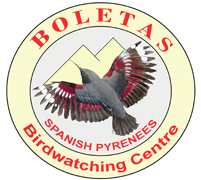 B O O K I N G   F O R M   T O U R S,  2018 - 19 PLEASE PRINT ALL DETAILS CLEARLYFull name as per Passport  Full name  as per PassportAddress with PostcodeContact Tel. No./CodePassport Details:-  Person 1  -  Citizen of …………..………….. Number ………..……….. Start …..…………….. End …....................  Person 2  -  Citizen of ………………………. Number ………………… Start …………………. End ………………..Your e-mail addressName of TourTour start date							      Tour end dateDeposit – See ‘Payments’ in Booking Conditions.  Amount p.p. remitted - £300/US$450/€400 …………………...Your cheque needs to be payable to ‘Josele J Saiz’ please (ask us if your currency is different)Do you require a single room ? ………………..  Will you share if asked ? ……………………………………….Do you have any special dietary requirements or food you don´t eat ?   Do please tell us …………………….…………………………………………………………………………………………………………………..………………I have read and accept the undermentioned Booking Conditions on behalf of all persons in this booking.Signature  ……………………………………..    Date ………………………….             PLEASE SEND THIS BOOKING FORM WITH YOUR DEPOSIT TO THE ABOVE ADDRESSBOOKING CONDITIONS Booking: A reservation is only made when Josele J. Saiz has accepted the completed booking form , following the Spanish Regulations a signed COMBINED TRAVEL CONTRACT ( To Be Send You)  and appropriate booking deposit. The person signing the booking form accepts responsibility for the booking on behalf of all those included on the form. (Note: bookings made within 70days of the departure date must be accompanied by full payment). All Boletas tours are run by the Spanish Travel Agent VIAJES CARREFOUR- C/Caspe 3, 22002 Huesca – SPAIN. Booking confirmation: On receipt of your booking and payment, Josele J. Saiz will send you written (email) confirmation, following which it is your personal responsibility to take out travel insurance, not only for the time you are away, but for the period between booking and the start of the tour – should you have to cancel. See Cancellations below. He will also later send you detailed information and a field check list for the tour.  Payments: Our tours are usually priced in Euros or US Dollars and we will ask you tomake payments into our preferred account. We will apply the current (at the time of payment) exchange rate (www.xe.com)  but will make a charge of 3% to cover the bank difference and our banking costs – as we do not allow for these in any tour prices. Some tours are priced and paid for in other currencies (i.e. of the area being visited) and in these circum-stances we will advise you accordingly about payment. Whatever the payment currency, we need to receive an amount equating to the total of the tour price.We will therefore advise you about this as your balance payment becomes due 70 days prior to the tour start date. If your booking is accepted within 70 days of the tour start date then full advised equivalent payment is due the same day.Our tour costs do not include: flight tickets (you choose the most convenient for you), any expenses incurred in getting to/from the point of tour departure/conclusion (unless specified), travel insurance, first day lunch, or any items of personal expenditure.   Tour alteration: If we cancel a holiday for any reason, we will refund the full amount you  have  paid  us  for  that  holiday.  The  tour descriptions and itineraries in our brochure and on our website are  meant  only as a guide. Circumstances such as flight times and other uncertainties of travel may  change, and  the  itinerary may therefore have to be changed. We therefore reserve the right to  amend  the  itineraries  according  to  circumstances, but  will  strive  to  maintain  the advertised standard of the tour. Cancellations: Notice of cancellation can only be accepted in writing/email and will take effect on the day such notice is received by us. In the event of cancellation at any time, we will not refund the tour booking deposit. For cancellations received within 70 days of departure, neither the deposit, nor the majority of the tour costs will be refunded, although we will endeavour to refund to you any ‘separable’ costs. Such costs will most likely relate to refunds we can recover for unused rooms, but this will not extend to ground transportation, leaders or other fixed cost services.        Accommodation: We use comfortable, good quality accommodations. All rooms have private facilities. The tour price is based upon twin accommodation. Participants wishing single accommodation should state this at time of booking, as a small supplement will be charged.  We will also try to accommodate clients travelling on their own but wishing to share, but if there is no other ‘single room’ person on the tour who is also willing to share, we will have to charge the single room supplement. Smoking: We kindly ask participants not to smoke whilst in close company with other members of the group. Air Travel: As you will notice none of our prices include air travel, for the obvious reason that the current opportunities for cheap flights from Britain to Spain and elsewhere in Europe are so readily available and often from an airport local to you.  Our tours in Europe start around midday on the first date and end around midday on the last day. We therefore recommend that you arrive around lunchtime (at the start of the tour} and depart in the mid afternoon {at the end of tour) – unless we advise you differently. Flights should never be booked without authority from us. For tours further afield, start and finish times may be dictated by flight schedules. You are responsible for any documentation that might be required in respect of the travel arrangements you make.Complaints: In the unlikely event that you have a complaint, please notify the leader in person as soon as possible in order that we may assist you and hopefully deal with it to your full satisfaction. If it is not dealt with to your satisfaction on the spot, then the nature of the complaint should be stated in writing promptly and preferably within 28 days of the date scheduled for your return from the holiday. 